Сельский СоветСвятославского муниципального образованияСамойловского муниципального района Саратовской областиРЕШЕНИЕ № 235от «13» марта 2023 г. 						            с.СвятославкаО назначении публичных слушаний по проекту решения сельского Совета Святославского муниципального образования Самойловского муниципального района Саратовской области «О внесении изменений и дополнений в решение сельского Совета Святославского муниципального образования Самойловского муниципального района Саратовской области от 23.06.2022 г. №201 «Об утверждении Правил благоустройства территории Святославского муниципального образования Самойловского муниципального района Саратовской области» В соответствии с Федеральным законом от 06 октября 2003 года № 131-ФЗ «Об общих принципах организации местного самоуправления в Российской Федерации», Уставом Святославского муниципального образования Самойловского муниципального района Саратовской области, решением сельского Совета Святославского муниципального образования от «13» марта 2023 г. № 235 «Об утверждении Положения о публичных слушаниях, общественных обсуждениях в Святославского муниципальном образовании Самойловского муниципального района Саратовской области», сельский Совет Святославского муниципального образования Самойловского муниципального района Саратовской областиРЕШИЛ:1. Назначить публичные слушания по прилагаемому проекту решения сельского Совета Святославского муниципального образования Самойловского муниципального района Саратовской области «О внесении изменений и дополнений в решение сельского Совета Святославского муниципального образования Самойловского муниципального района Саратовской области от 23.06.2022 г. №201 «Об утверждении Правил благоустройства территории Святославского муниципального образования Самойловского муниципального района Саратовской области» на 13 апреля  2023 года в 10:00 часов (местное время). Публичные слушания провести в здании администрации Святославского муниципального образования Самойловского муниципального района Саратовской области по адресу: Саратовская область, Самойловский район, село Святославка, Кооперативная ул., 2 А2. С материалами проекта решения сельского Совета Святославского муниципального образования Самойловского муниципального района Саратовской области «О внесении изменений и дополнений в решение сельского Совета Святославского муниципального образования Самойловского муниципального района Саратовской области от 23.06.2022 г. №201 «Об утверждении Правил благоустройства территории Святославского муниципального образования Самойловского муниципального района Саратовской области»  можно ознакомиться:- на официальном сайте администрации Святославского муниципального образования Самойловского муниципального района Саратовской области https://svyatoslavskoe-r64.gosweb.gosuslugi.ru/;- в администрации Святославского муниципального образования Самойловского муниципального района Саратовской области по адресу: Саратовская область, Самойловский район, село Святославка, Кооперативная ул.,           2 А (ежедневно с 8.00 до 16.00, кроме субботы и воскресенья), с момента обнародования до даты проведения слушаний. 3. Письменные замечания и предложения к проекту решения сельского Совета Святославского муниципального образования Самойловского муниципального района Саратовской области «О внесении изменений и дополнений в решение сельского Совета Святославского муниципального образования Самойловского муниципального района Саратовской области от 23.06.2022 г. №201 «Об утверждении Правил благоустройства территории Святославского муниципального образования Самойловского муниципального района Саратовской области»  до  30 марта 2023 года.4. Настоящее решение обнародовать «13» марта 2023 г. в специально выделенных местах обнародования и разместить на официальном сайте администрации Святославского муниципального образования Самойловского муниципального района Саратовской области в сети «Интернет.5.   Настоящее решение вступает в силу со дня официального обнародования.Глава Святославскогомуниципального образования  				  А.М.Бескровныйприложение к решению сельского СоветаСвятославского муниципального образованияот «13» марта  2023 г. № 235проектСельский СоветСвятославского муниципального образованияСамойловского муниципального района Саратовской областиРЕШЕНИЕ № __от «__» ____ 2023 г.							с.СвятославкаО внесении изменений и дополнений в решение сельского Совета Святославского муниципального образования Самойловского муниципального района Саратовской области от 23.06.2022 г. №201 «Об утверждении Правил благоустройства территории Святославского муниципального образования Самойловского муниципального района Саратовской области» В соответствии со ст. 45.1 Федерального закона от 06.10.2003 № 131-ФЗ «Об общих принципах организации местного самоуправления в Российской Федерации» и Уставом Святославского муниципального образования Самойловского муниципального района Саратовской области, сельский Совет Святославского муниципального образования Самойловского муниципального района Саратовской области.РЕШИЛ:1. Внести в приложение к решению сельского Совета Святославского муниципального образования Самойловского муниципального района Саратовской области от 23.06.2022 г. №201 «Об утверждении Правил благоустройства территории Святославского муниципального образования Самойловского муниципального района Саратовской области» следующие изменения и дополнения:1.1. Раздел 2. Требования к внешнему виду фасадов и ограждающих конструкций зданий, строений, сооружений дополнить частями 2.19 и 2.20. следующего содержания:«2.19.На внешней поверхности нежилых зданий, строений, сооружений, многоквартирных домов и объектов индивидуального жилищного строительства на территории муниципального образования запрещается нанесение и размещение надписей и (или) изображений: - содержащих призывы к совершению противоправных действий; - призывающих к насилию и жестокости;  - порочащих честь, достоинство и (или) деловую репутацию физических и (или) юридических лиц; - содержащих информацию порнографического характера либо изображения нетрадиционных сексуальных отношений; - демонстрирующих процессы курения и потребления алкогольной продукции; - содержащих наименования табака, табачной продукции, табачных изделий и курительных принадлежностей, в том числе трубок, кальянов, сигаретной бумаги, зажигалок, а также наименования алкоголя, алкогольной продукции; - содержащих указание на то, что изображение одобряется органами государственной власти или органами местного самоуправления либо их должностными лицами, за исключением случаев размещения информации об органе государственной власти, органе местного самоуправления, организующем нанесение изображения на объект; - содержащих бранные слова, непристойные и оскорбительные образы, сравнения и выражения, в том числе в отношении пола, расы, национальности, профессии, социальной категории, возраста, официальных государственных символов (флагов, гербов, гимнов), религиозных символов, объектов культурного наследия (памятников истории и культуры) народов Российской Федерации и мира; - наркотических средств, психотропных веществ и их прекурсоров, растений, содержащих наркотические средства или психотропные вещества либо их прекурсоры, и их частей, содержащих наркотические средства или психотропные вещества либо их прекурсоры, а также изображений, побуждающих к их незаконному потреблению; - взрывчатых веществ и материалов, за исключением пиротехнических изделий; - побуждающих несовершеннолетних к совершению действий, представляющих угрозу их жизни и (или) здоровью, в том числе к причинению вреда своему здоровью;- направленных на дискредитацию использования Вооруженных Сил Российской Федерации в целях защиты интересов Российской Федерации и ее граждан, поддержания международного мира и безопасности.2.20. Установить, что надписи, изображения, запрещенные к нанесению в соответствии с частью 2.19 настоящих Правил, подлежат удалению лицами, организовавшими или выполнившими нанесение надписей, изображений, а в случае если такие лица неизвестны, - собственниками (правообладателями) зданий, строений, сооружений, помещений в них, на внешние поверхности которых нанесены такие надписи, изображения, незамедлительно при их самостоятельном выявлении либо при первом получении сведений о размещении таких надписей, изображений от граждан, организаций, органов государственной власти, местного самоуправления, их должностных лиц. Работы по устранению нарушений отделки фасадов и их отдельных элементов в многоквартирных домах производятся лицами, осуществляющими управление многоквартирными домами, в порядке, установленном федеральным законодательством.».3. Настоящее решения обнародовать «_» ____ 2023 г. в специально выделенных местах для обнародования и разместить на официальном сайте администрации Святославского муниципального образования Самойловского муниципального района Саратовской области в сети «Интернет».4. 3. Настоящее решение вступает в силу через десять дней с момента его официального обнародования. .ПОЯСНИТЕЛЬНАЯ ЗАПИСКАК проекту решения «О внесении изменений и дополнений в решение сельского Совета Святославского муниципального образования Самойловского муниципального района Саратовской области от 23.06.2022 г. №201 «Об утверждении Правил благоустройства территории Святославского муниципального образования Самойловского муниципального района Саратовской области» Статьей 45.1 Федерального закона от 6 октября 2003 г. № 131-ФЗ «Об общих принципах организации местного самоуправления в Российской Федерации» предусмотрено, что правила благоустройства территории муниципального образования могут регулировать в том числе вопросы:внешнего вида фасадов и ограждающих конструкций зданий, строений, сооружений;проектирования, размещения, содержания и восстановления элементов благоустройства;размещения информации на территории муниципального образования;порядка участия граждан и организаций в реализации мероприятий по благоустройству территории муниципального образования;осуществления контроля за соблюдением правил благоустройства территории муниципального образования.Анализ содержания муниципальных правил благоустройства показывает, что в большинстве муниципальных нормативных актов области предусматриваются положения о согласовании с собственниками объектов вопросов нанесения на них определенных изображений (граффити).Однако при регламентации порядка создания и размещения граффити и других изображений на зданиях и сооружениях не урегулированы необходимые запреты и ограничения, что может способствовать незаконной пропаганде потребления наркотических средств, табака, алкогольной продукции, распространения идей суицидов, экстремизма и другим негативным проявлениям. В целях совершенствования правового регулирования проектом предлагается дополнить правила благоустройства необходимыми правовыми нормами и определить сроки удаления надписей, размещенных с нарушением данных требований.Ответственность за самовольное и неправомерное нанесение надписей                      и графических изображений (граффити), их несвоевременное удаление определена статьями 1.8, 8.2 (ч. 7), 8.3 Закона Саратовской области от 29.07.2009 № 104-ЗСО «Об административных правонарушениях на территории Саратовской области». Особенности устранения нарушений отделки фасадов и их отдельных элементов в многоквартирных домах регламентированы проектом с учетом федеральных нормативных документов.В частности, постановлением Правительства Российской Федерации от 03.04.2013 № 290 «О минимальном перечне услуг и работ, необходимых для обеспечения надлежащего содержания общего имущества в многоквартирном доме, и порядке их оказания и выполнения» к работам, выполняемым в целях надлежащего содержания фасадов многоквартирных домов относится выявление нарушений отделки фасадов и их отдельных элементов, разработка плана восстановительных работ (при необходимости) и проведение восстановительных работ. В соответствии с пп. 4.2.3.1, 4.2.3.9, 4.2.3.13 Правил и норм технической эксплуатации жилищного фонда, утвержденных постановлением Госстроя Российской Федерации от 27.09.2003 № 170 недостатки внешнего вида фасадов должны устраняться по мере выявления; фасады зданий следует очищать и промывать в сроки, установленные в зависимости от материала, состояния поверхностей зданий и условий эксплуатации; окраску фасадов зданий следует производить согласно колерному паспорту, выдаваемому в установленном порядке, в котором приведены указания о применении материала, способа отделки и цвета фасада и архитектурных деталей. Окрашенные поверхности фасадов должны быть ровными, без помарок, пятен и поврежденных мест. ФИНАНСОВО-ЭКОНОМИЧЕСКОЕ ОБОСНОВАНИЕк проекту решения «О внесении изменений и дополнений в решение сельского Совета Святославского муниципального образования Самойловского муниципального района Саратовской области от 23.06.2022 г. №201 «Об утверждении Правил благоустройства территории Святославского муниципального образования Самойловского муниципального района Саратовской области» Принятие проекта не потребует дополнительных денежных расходов, осуществляемых за счет средств местного бюджета.ПЕРЕЧЕНЬ НОРМАТИВНЫХ ПРАВОВЫХ АКТОВ, ПОДЛЕЖАЩИХ ИЗДАНИЮ (КОРРЕКТИРОВКЕ) к проекту решения «О внесении изменений и дополнений в решение сельского Совета Святославского муниципального образования Самойловского муниципального района Саратовской области от 23.06.2022 г. №201 «Об утверждении Правил благоустройства территории Святославского муниципального образования Самойловского муниципального района Саратовской области» Принятие проекта не потребует принятия, отмены или изменения других муниципальных нормативных правовых актов.Проект решения будет вынесен на публичные слушания 13 апреля 2023 года в 10:00.Срок проведения обсуждения: с 13.03.2023 г. по 12.04.2023 г. (не менее 30 календарных дней)Срок приема предложений по проекту: с 13.03.2023 г. по 12.04.2023 г.Предложения общественных объединений, юридических и физических лиц в целях проведения обсуждения могут быть поданы в электронной или письменной форме.Адрес для направления предложений: Индекс 412390, Саратовская область, Самойловский район, Саратовская область, Самойловский район, село Святославка, Кооперативная ул., 2 А (Администрация)Адрес электронной почты: mail@svyatslav.ruКонтактный телефон:  8(84548) 3-11-38,3-12-45Все предложения носят рекомендательный характер.Глава Святославскогомуниципального образования А.М.Бескровный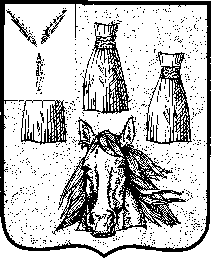 